Роторный снегоочиститель Samasz Tornado 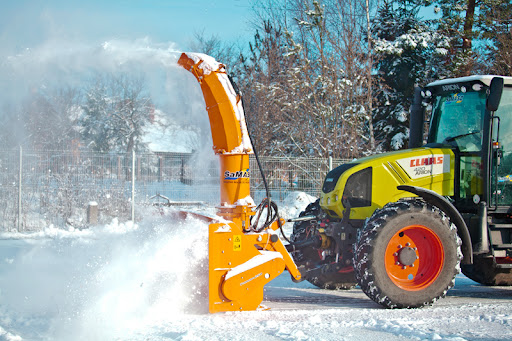 Роторные снегоочистители Tornado предназначены для снегоочистки улиц, больших площадей и поверхностей с высокими сугробами. Он подходит для уборки сугробов высотой до 1 метра.Преимущества:возможность установки снегоочистителя как спереди, так и сзади тракторавозможность регулировки опорных лыж из износостойкой сталив опции приставка для удлинения трубы для выбрасывания снежной массы (например, с целью загрузки снега на прицеп)плавное гидравлическое управление оборотом трубы в диапазоне 360°возможность соединения снегоочистителя с тракторами разных производителей (правое или левое вращение ВОМ)управление углом выброса снежной массы из трубытранспортный шнек оснащен накладками из износостойкой стализащита от блокировки шнека — вал передачи с фрикционной муфтойАктуальная цена на сайте центрпольскойтехники.рфТип плугаTornado 202Tornado 252Tornado 202 HYDROTornado 252 HYDROТип плугаМеханический приводМеханический приводГидравлический приводГидравлический приводРабочая ширина [м]2,002,502,002,50Высота отвала [м]0,900,900,900,90Габаритные размеры дл./шир./выс. [м]1,42 / 2,05 / 2,101,42 / 2,52 / 2,101,42 / 2,05 / 2,101,42 / 2,52 / 2,10Направление выброса снега360˚360˚360˚360˚Расстояние выброса снега [м]от 10от 10от 10от 10Диаметр выбрасывающего ротора [м]0,600,600,600,60Диаметр сгребающего червяка [м]0,630,630,630,63Вес [кг]680750720790Тип зацепатрехточечная система подвески кат. IIтрехточечная система подвески кат. IIтрехточечная система подвески кат. IIтрехточечная система подвески кат. IIТребуемое количество гидравлических присоединений4 (2 пары)4 (2 пары)6 (3 пары)привод с медленным потоком6 (3 пары)привод с медленным потокомМеханический привод – Обороты ВОМ [обор/мин] 540 / 750 / 1000540 / 750 / 1000––Гидравлический привод – Производительность насоса [л/мин]––120120Гидравлический привод – Макс давление в гидравлической системе [бар]––200200Мощность трактора [ЛС]от 80от 90от 80от 90Максимальная рабочая скорость [км/ч]5555